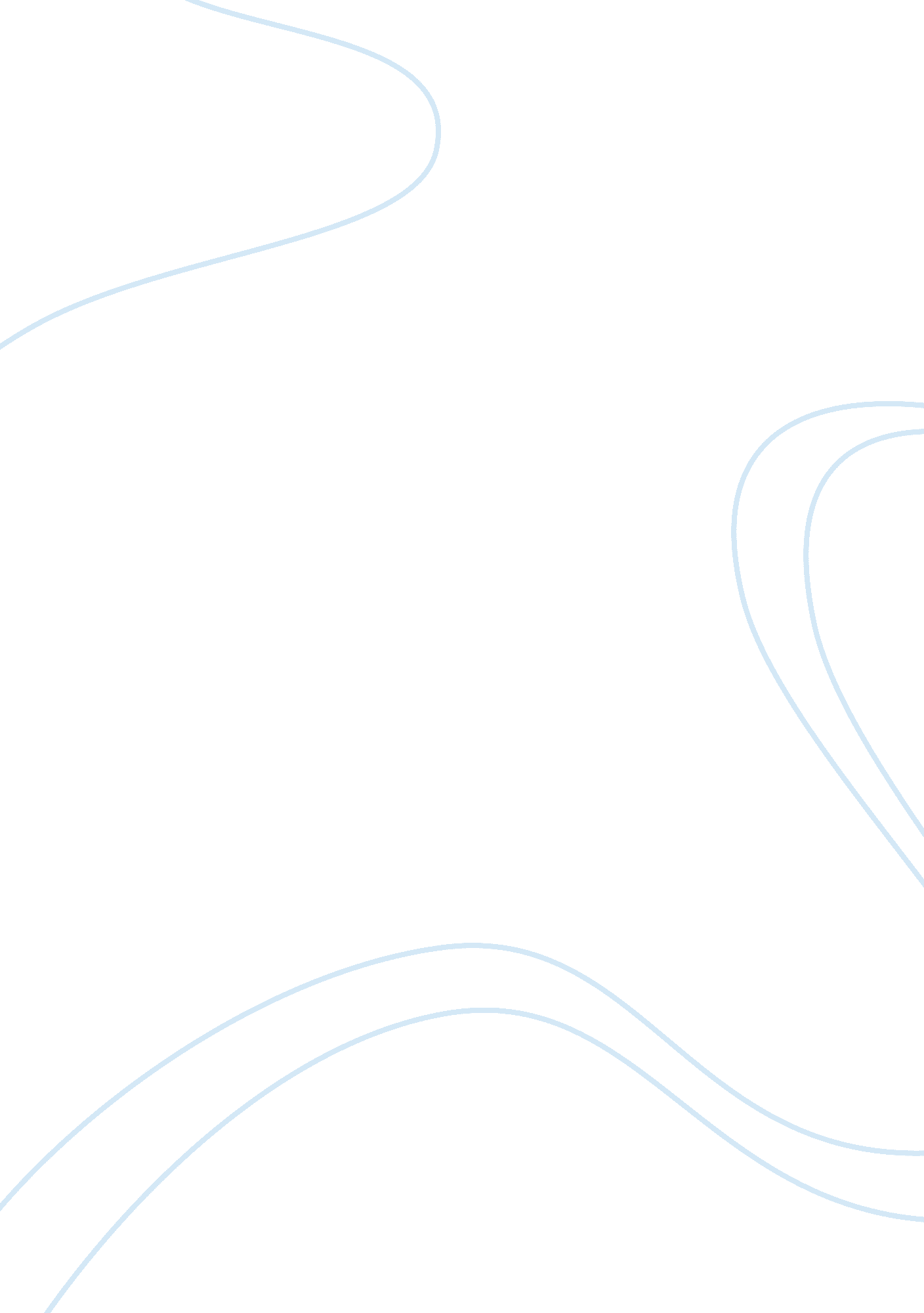 Good example of pleistocene re-wilding essayEnvironment, Animals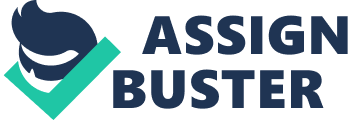 For more than 100 years, wild animals have reduced as a result of negative factors that influence to their loss such as poaching. Human activities have over the years changed the environment by changing ecosystem function. These changes have affected the future of evolution in more than a few ways. However, there have been efforts to restore wildlife into the wilderness through a process known as Pleistocene Re-Wilding. Pleistocene Re-Wilding is one of the significant factors that have restored large native predators into the wilderness. Pleistocene Re-Wilding can be defined as the process of reintroduction of Pleistocene megafauna into the wilderness. The process of re-wilding involves reintroducing species to areas where they have become extinct. This practice has influenced considerable approach of re-wilding extinct species to areas they belonged. According to William, et all, a professional paleontologist from Harvard University reviews that the world has lost the megafauna. As a result, this paper will discuss the significance of Pleistocene re-wilding. 
There are more than a few stakeholders that support the idea of Pleistocene re-wilding. Some of the stakeholders involve government agencies, tourist commission, and wildlife conservation departments. These stakeholders have funded the approach more than once in order to ensure that animals are restored to the wilderness. Also, it is evident that stakeholders have employed measures to enhance security over Pleistocene megafauna. Hefty measures to anyone caught poaching or killing a wild animal. These are the major issues that have influenced low populations of wild animals. There are both advantages and disadvantage related to the stakeholders based on re-wilding animals. The advantage is that this approach will influence an increase in the number of wild animals. However, more funds or capital is required in order to wild animals to the wilderness. If this project is feasible, it is clear that the stakeholders will contribute in order to feed the animals. Also, the stakeholders will employ game rangers to protect wild animals. 
In summation, I fully support the idea of Pleistocene Park because it will save endangered species from going extinct. It is important to support the idea because most animals such as the Rhinos and lions are becoming extinct. The major factors that contribute to these loses include poaching, killing, and drought. Pleistocene re-wilding should be balanced in order to enable animals to reproduce. This condition is suitable because it will influence the protection of animals from going extinct. I would recommend the government not to eliminate all project such construction because they are among the major factors influencing disappearance of wild animals. 